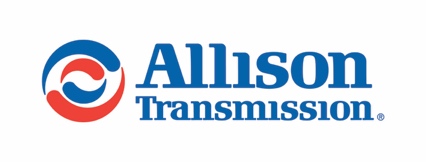 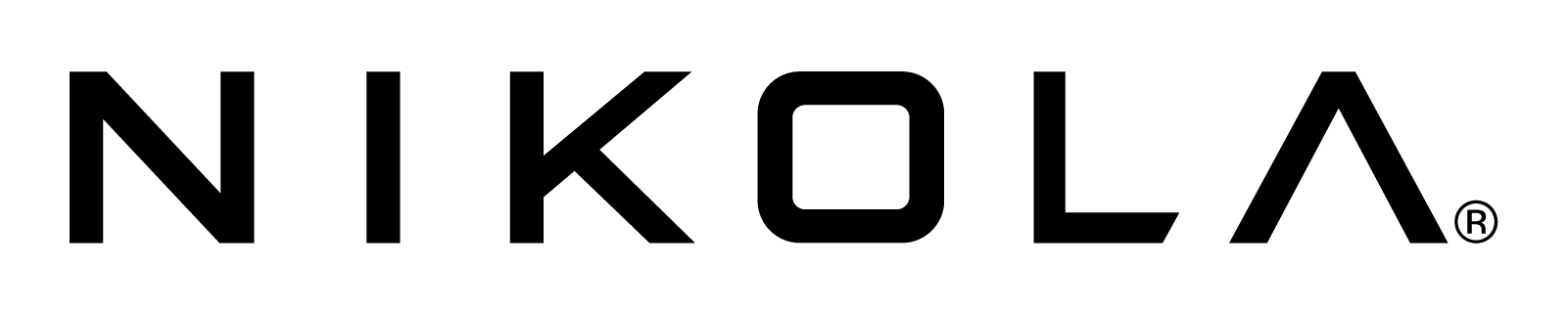 Allison Transmission colabora con Nikola para impulsar el desarrollo de la nueva generación de vehículos en el Centro de Electrificación de Vehículos y Pruebas MedioambientalesINDIANÁPOLIS, ESTADOS UNIDOS – Allison Transmission se ha aliado con Nikola Corporation, líder mundial de soluciones de transporte de cero emisiones e infraestructura y suministro de energía, para realizar pruebas de su vehículo eléctrico de batería (BEV) de Clase 8 y el vehículo eléctrico de pila de combustible (FCEV) de hidrógeno en el vanguardista Centro de Electrificación de Vehículos y Pruebas Medioambientales (VE+ET). “Estamos orgullosos de colaborar con Nikola en el desarrollo de la nueva generación de vehículos innovadores, diseñados para reducir las emisiones y optimizar el rendimiento”, afirmó David Proctor, director general del Centro VE+ET. “Nuestras instalaciones cuentan con las capacidades necesarias para respaldar los programas de pruebas y validación de clientes externos para vehículos equipados con todo tipo de propulsión, lo que refuerza el compromiso de Allison de asumir un papel de liderazgo en el desarrollo de alternativas al combustible para la industria de vehículos comerciales”.Las dos empresas colaboraron para probar el rendimiento de los vehículos BEV y FCEV a través de entornos controlados y simulaciones en carretera con dinamómetro, capaces de simular una amplia gama de ciclos de trabajo. Para realizar las pruebas se utilizó el equipo de repostaje de hidrógeno de Nikola junto con un flujo constante de hidrógeno suministrado por el centro para permitir la realización de pruebas ininterrumpidas. La evaluación de los vehículos comprendió la supervisión de la gestión de la batería y pruebas de climatización que aprovecharon la simulación solar para reproducir temperaturas extremas.El Centro VE+ET ofrece muchas ventajas a los fabricantes de equipos originales, como la posibilidad de realizar las pruebas en un entorno seguro, controlado y coherente que permite obtener resultados seguros, fiables y reproducibles. En las instalaciones, Allison simula condiciones climáticas y aplicaciones del mundo real, lo que permite a los OEM reducir los plazos de desarrollo y validación de productos para lanzar al mercado tecnologías y sistemas de vehículos innovadores de forma más rápida y eficiente. Además, la realización de pruebas en un período condensado que no depende de las condiciones climáticas estacionales ni de las condiciones de la carretera se traduce en una reducción de los costes en comparación con las pruebas en carretera.“El hecho de poder aprovechar las capacidades del Centro VE+ET de Allison ha sido fundamental para acelerar el ciclo de desarrollo de producto y comercializar con total confianza nuestro Tre BEV antes de lo previsto el año pasado”, explicó el director de validación de vehículos de Nikola, Adam Tarleton. “Deseamos proseguir la colaboración con Allison con nuestro producto Tre FCEV para ofrecer el mejor FCEV de hidrógeno líder de la industria, con el rendimiento, la calidad y la fiabilidad que demanda el segmento de camiones comerciales”.El Centro VE+ET, de más de 5.500 m2, es el único de su clase en el Medio Oeste y ofrece la posibilidad de realizar pruebas durante todo el año en una ubicación centralizada. Las instalaciones ofrecen cámaras y series de pruebas específicas para los clientes, que proporcionan las capacidades y la colaboración necesarias para el desarrollo de nuevos productos. Para obtener más información sobre el Centro VE+ET, visite allisontransmission.com/veet.Acerca de Allison TransmissionAllison Transmission (NYSE: ALSN) es líder en diseño y fabricación de soluciones de propulsión para vehículos comerciales y de defensa; el mayor fabricante global de transmisiones totalmente automáticas de servicio mediano y pesado, que mejoran la forma en la que trabajamos. Los productos Allison se utilizan en una amplia variedad de aplicaciones, incluidos camiones que circulan en carreteras (distribución, recogida de residuos, construcción, bomberos y servicios de emergencias), autobuses (escolares, de tránsito y autocares), auto caravanas, vehículos y equipos todo terreno (energía, minería y aplicaciones de construcción) así como vehículos de defensa (tácticos con ruedas y orugas). Fundada en 1915, la empresa tiene su sede en Indianápolis, Indiana, EE. UU. Con presencia en más de 150 países, Allison tiene sedes regionales en Países Bajos, China y Brasil, plantas de producción en EE. UU., Hungría e India y equipos de ingeniería globales, incluidos centros de ingeniería eléctrica en Indianápolis, Indiana, Auburn Hills, Michigan (EE. UU) y Londres (Reino Unido). Allison cuenta con una red de más de 1.600 distribuidores independientes y agentes en todo el mundo. Para obtener más información, visite allisontransmission.com.
Press contact - Allison TransmissionNuria MartíDirectorAlarcón & Harrisnmarti@alarconyharris.com Tel.: +34 91 415 30 20Avda. Ramón y Cajal, 2728016 MadridEric BlackAllison Transmission Global External Communications eric.black@allisontransmission.com  +1 (317) 242-3515